     U.S. INTERNATIONAL CHRISTIAN ACADEMY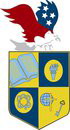 is an independent, international autonomous global high school institutionServing students since 2001Owned and Operated by Teachers25 years of experience in Teaching and Administrationwww.USICAhs.orgadmin@USICAhs.org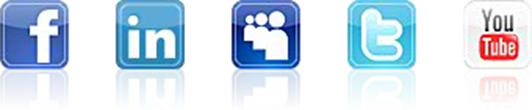 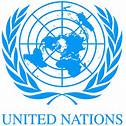 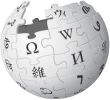 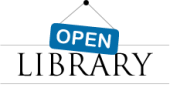 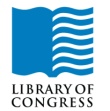 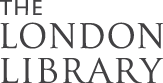 http://www.usicahs.org/Library.htmlhttp://www.usicahs.org/Curriculum.htmlI. Vocabulary DevelopmentA. Enrichment of vocabulary by learning and memorizing a variety of formalliteracy, cultural, grammatical, and political terminology in SpanishB. Correct use of idiomatic expressionsII. GrammarA. PronounsB. Direct and indirect objectsC. Indicative and subjunctive verbal modesD. Simple verb formsE. Stem changing verbsF. Past tenses: the preterite vs. the imperfect tensesG. Compound tenses of the Spanish verbal systemH. Imperative verb formsI. Formation and use of the present progressive and present participleJ. Linguistic analysis of verbal formsIII. CultureA. Political, historical, and literary figures of the Spanish speakingE. Methodology1. Spanish Composition Through Literature (6th Edition) [Paperback] by Cándido Ayllón, Paul C. Smith and Antonio Morillo (Authora)2. Spanish Literature: A Very Short Introduction [Paperback] by Jo Labanyi (Author) 3. Classic Spanish Stories and Plays : The Great Works of Spanish Literature for Intermediate Students [Paperback]  by Marcel Andrade (Author)4. Don Quijote de la Mancha (Vintage Espanol) (Spanish Edition) Paperback by Miguel Cervantes  (Author)5.Azulejo: Study Guide for the AP Spanish Literature Course (Spanish Edition) (Spanish and English Edition) Paperback– June 1, 2002 by Maria Colbert,Abby Kanter,Marisol Maura and,Marian Sugano(Authors)6. Answer Key for Spanish Composition Through Literature Cándido Ayllón, Paul C. Smith  and Antonio Morillo (Authors)7. Intrigas - Advanced Spanish through literature and film Paperback– January 1, 2012 by Gaspar Courtad Everly(Author)8. The Cambridge History of Spanish Literature [Paperback] by David T. Gies (Editor)H) Web Reference:http://www.donquijote.org/spanishlanguage/literature/library/http://www.classicspanishbooks.com/http://www.spanisharts.com/books/literature/literature.htmhttp://www.spanish4all.com/http://www.spanish4all.com/http://www.espanole.org/http://en.wikipedia.org/wiki/Spanish_literaturehttp://library.queensu.ca/research/guide/spanish-language-and-literature/websiteshttp://www.info-mania.org/#!websites-to-find-literature/c909http://spanish4teachers.org/SpanishLiterature.htmlhttp://www.britannica.com/EBchecked/topic/558133/Spanish-literaturehttp://faculty.ssfs.org/~eduardo/spanish_lit/index.htmhttp://www.spanisharts.com/http://rae.es/http://www.studyspanish.com/lessons/adj1.htmhttp://www.lonweb.org/links/link-spanish.htmhttp://en.wikipedia.org/wiki/Spanish_grammarhttp://www.vocab.co.uk/links/spanish.htmhttp://www.bbc.co.uk/languages/spanish/http://www.languageguide.org/spanish-la/grammar/introduction/I.Journals:Anuales de la Real Academia de la Lengua EspanolaAnuario FilosoficoJ.Magazines:Alma MagazineCentro America MagazineLatina MagazineHispanic Business MagazineActualidad MagazineHola MagazineK. Organizations:La Real Academia de la Lengua Espanola, Madrid , SpainAsociacion Latinoamericana de la lengua EspanolaM. Comprehensive Reading Plan Students are required to read at least 1 book or their equivalent during each classas independent reading at-home. Students must also read for 30 minutes at home as part of their daily homework assignment in all subjects. Check your Class Reading Assignment at www.USICAhs.org/CURRICULUM  and check free ebooks at www.openlibrary.org .Text Book Description:Publication Date: August 8, 2003 | ISBN-10: 0072818875 | ISBN-13: 978-0072818871 | This advanced Spanish grammar text, written with a strong linguistic perspective, is intended both for upper level grammar courses as well as for introductory courses in Spanish linguistics. It focuses in particular on those rules of the Spanish language that explain syntax and its components, especially those that are traditionally difficult for students of Spanish. Edition: 2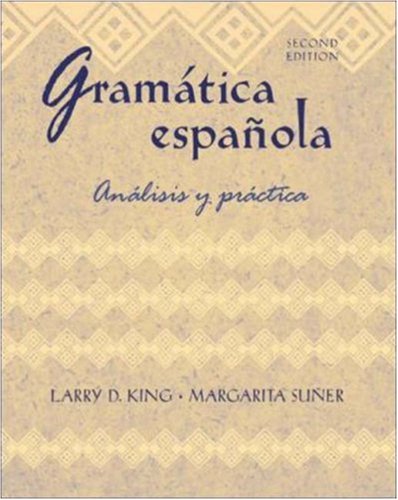 ACADEMIC MISCONDUCT:Academic misconduct includes cheating (using unauthorized materials, information, or study aids in any academic exercise), plagiarism, falsification of records, unauthorized possession of examinations, intimidation, and any and all other actions that may improperly affect the evaluation of a student’s academic performance or achievement, or assisting others in any such act or attempts to engage in such acts. Academic misconduct in any form is inimical to the purposes and functions of the school and therefore is unacceptable and prohibited.Any faculty member, administrator or staff member may identify an act of academic misconduct and should report that act to the department head or administrative supervisor.Students violating the standards of academic honesty are subject to disciplinary action including reduction of a grade(s) in a specific course, assignment, paper, or project; a formal or informal reprimand at the professorial, dean, or academic vice president level; expulsion from the class in which the violation occurred; expulsion from a program; or expulsion from the school.U.S. International Christian Academy © 2013 	Revised on JUNE 21, 2013 USICA Copyright	U.S.I.C.A. Course Outline/SyllabusU.S.I.C.A. Course Outline/SyllabusU.S.I.C.A. Course Outline/SyllabusU.S.I.C.A. Course Outline/SyllabusGrade/Course: SPANISH II  0708350Grade/Course: SPANISH II  0708350Grade/Course: SPANISH II  0708350Grade/Course: SPANISH II  0708350Grade Level:  High SchoolGrade Level:  High SchoolGrade Level:  High SchoolGrade Level:  High SchoolTEXT BOOK: Gramatica Espanola: Analisis y Practica [Paperback] byLarry D. King (Author) and(Author), Margarita Suñer (Author)TEXT BOOK: Gramatica Espanola: Analisis y Practica [Paperback] byLarry D. King (Author) and(Author), Margarita Suñer (Author)TEXT BOOK: Gramatica Espanola: Analisis y Practica [Paperback] byLarry D. King (Author) and(Author), Margarita Suñer (Author)TEXT BOOK: Gramatica Espanola: Analisis y Practica [Paperback] byLarry D. King (Author) and(Author), Margarita Suñer (Author)ISBN-10: 0072818875 | ISBN-13: 978-0072818871ISBN-10: 0072818875 | ISBN-13: 978-0072818871ISBN-10: 0072818875 | ISBN-13: 978-0072818871ISBN-10: 0072818875 | ISBN-13: 978-0072818871Order No.: 1Code: SPA 7000Class Type: OnlineResources:Text bookTeacher works CD Teacher interactive onlineLinksInstructional Supports:Textbook, Magazines, Journals, Websites Links, Conference, Comprehensive Reading PlanSkype ConferenceLength: 1 yearArea: Foreign LanguageCredits: 1Total Numbers of class hours:300 hrsType: MandatoryStandards:Florida Sunshine State StandardsPrerequisite:Students must have successfully passed a Spanish class in middle/high school.This one year advanced Spanish grammar course, written with a strong linguistic perspective it focuses in particular on those rules of the Spanish language that explain syntax and its components, especially those that are traditionally difficult for students of Spanish. The instructor to cover chapters (and material within chapters) in a manner that best serves the curricular objectives. In addition, the combination of mechanical and creative activities provides students opportunities to polish and master the finer points of the Spanish language.This one year advanced Spanish grammar course, written with a strong linguistic perspective it focuses in particular on those rules of the Spanish language that explain syntax and its components, especially those that are traditionally difficult for students of Spanish. The instructor to cover chapters (and material within chapters) in a manner that best serves the curricular objectives. In addition, the combination of mechanical and creative activities provides students opportunities to polish and master the finer points of the Spanish language.Upon completion of this course the student will be able to: 1. Use techniques for developing reading comprehension 2. Improve functioning vocabulary base 3. Comprehend texts written in advanced Spanish 4. Organize personal reactions to readings and films 5. Present a written critique of readings and films 6. Describe detailed information about persons, places or events 7. Read aloud with proficient accent and intonation 8. Provide a sequence of events using present, past and future tenses 9. Write a 2 page paper using vocabulary and structuresUpon completion of this course the student will be able to: 1. Use techniques for developing reading comprehension 2. Improve functioning vocabulary base 3. Comprehend texts written in advanced Spanish 4. Organize personal reactions to readings and films 5. Present a written critique of readings and films 6. Describe detailed information about persons, places or events 7. Read aloud with proficient accent and intonation 8. Provide a sequence of events using present, past and future tenses 9. Write a 2 page paper using vocabulary and structuresD) ContentsD) Contents  Tests30%Writing Reports20%5%  Class Work 20% 25%F) Book Reference:F) Book Reference: